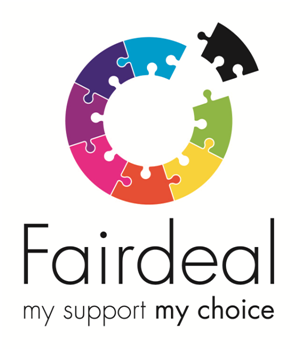 Temporary Resource Coordinator Vacancy Fair Deal is looking to recruit a temporary Resource Coordinator for a 12 month period.The successful applicant will will be required to assist the Leadership Team with supporting the recovery period from COVID-19 and help re-engage with external stakeholders and support the organisation through a period of transition back to our pre-COVID service delivery.Hours – 35 hours per week £22,000 pa Duration of appointment – 12 monthsClosing Date — Monday 2nd May 2022Duties:Organise and coordinate rotas. Ensure that the support worker rotas are organised and sufficiently well planned taking into account travel time and routes.Work with recruitment personnel to ensure sufficient current and future staffing levels.Join the recruitment working group to provide feedback and take forward actions.Plan and allocate visits to appropriate support workers, with due regard for the particular needs of the individual and the skills and attributes of the worker.Work closely with the operational leadership team and attend operational meetings.Liaise as necessary with partner professionals and organisations (e.g. social workers, GPS, nurses) in respect of contributing to holistic, person-centred packages of care.Dealing with queries from staff, people we support and families in a calm and professional manner.In addition to a rewarding career, with competitive rates of pay and ongoing training, Fair Deal can offer a wide range of staff benefits including, competitive holiday entitlement, company sick pay scheme, workplace pension scheme, enhanced maternity/paternity benefits and flexible working.For an application pack and full job descriptions visit our website www.fair-deal.org or call us on 0141 634 4996. 	Note:  CVs will not be accepted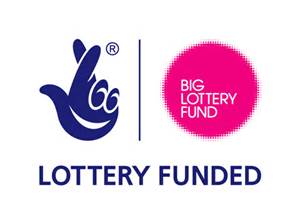 